SEOWEA Young Professionals Jackson Pike Wastewater Treatment Plant Tour and Social HourThursday, June 28, 2018 Tour Location:		Jackson Pike Wastewater Treatment Plant        				2104 Jackson PikeColumbus, Ohio 43223       Social Location:		Land Grant Brewing 424 W Town Street				Columbus, Ohio 43215Facility Tour Time:		6:00 PM - 7:00 PMSocial Hour Time:		7:30 PM - 8:30 PMEvent Details:	The SEOWEA Young Professionals and Jackson Pike WWTP Staff are hosting a FREE guided tour of the Jackson Pike Wastewater Treatment Plant (with 1.0 contact hours). Following the tour, there will be an after hour social at Land Grant Brewing. Come have an evening out seeing one of the largest treatment plants in the State and getting a free contact hour. This is also a great opportunity to network and meet local working professionals especially for students or someone looking to get into the field. Please enter the Facility through Gate 1 and meet in front of the Administration Building (shown on map). Gate will open at 5:30 pm and there will be a short instructional video on the facility’s process before the tour. Wear closed toe shoes and gloves and ear protection will be provided if requested. The Ohio Water Environment Association (OWEA) is non-profit organization dedicated to protecting and enhancing the quality of our water resources. Being a member is not required for this event, but if you would like to get more involved, memberships are located at https://www.ohiowea.org/membership.php and student memberships are free.Please forward to anyone who may be interested. If you have any questions, please contact Jamie Mills at jamie.mills@Strand.com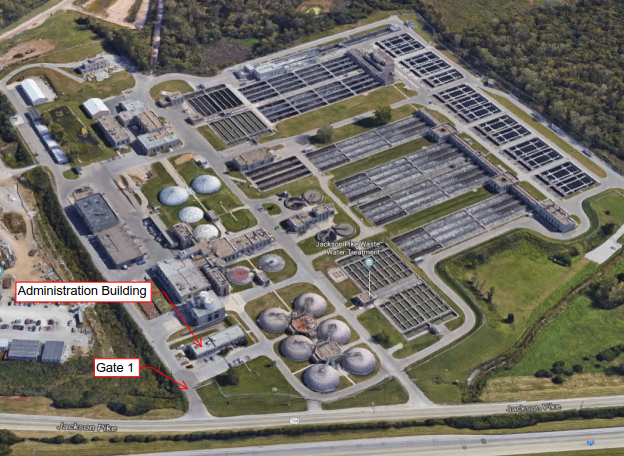 